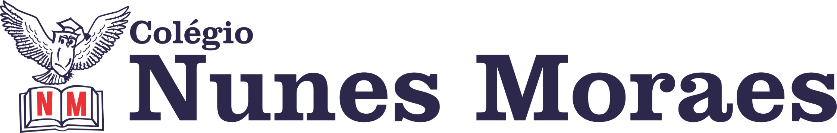 VAMOS MOVIMENTAR ESTE PERÍODO DE ISOLAMENTO SOCIAL?Olha aqui quanta coisa boa tem para fazer! Canguru de Matemática online vai acontecer em junho, e nossa escola vai participar. Se você participou das aulas presenciais preparatórias, já está inscrito. Se não participou, mas quer fazer a prova, ainda pode se inscrever. Fala com a Suane até às 11h do dia 23/05. Depois  a gente manda mais informações para os inscritos.Data da prova: 23 de junho. Li Gravei! Lembra desse concurso? As datas de entrega de atividades ainda estão suspensas, mas os inscritos continuam tendo acesso aos livros da plataforma Árvore de Livros. E mais: ele reabriu inscrições para novas equipes. Que tal formar a sua? Quer saber mais do concurso? Entra nesse site: https://ligravei.com.br/ Se resolver participar, manda mensagem para Vania Morais -  9 9299 19943º Simulado SAS online. Datas: 1º dia: 29/05 a 01/06       2º dia: 05/06 a 08/06Na plataforma SAS tem mais informações, e você também pode consultar seus coordenadores. Agora, aproveite a última tarde de aulas remotas desta semana. 1ª AULA: 13h -13:55’   - HISTÓRIA 1 -  PROFESSOR PAULO ALEXANDRINO  AULA 15 – CULTURA MEDIEVALOrientações Gerais:1º passo: Assista à videoaula sobre a Cultura Medieval no(s) link(s) abaixo. Videoaula: https://youtu.be/ZQER-qJfmBY2º passo: O professor fará uma abordagem sobre o assunto.  Depois de ouvi-lo, faça as Atividades para Sala 01, 02 e 04, consultando a(s) página(s) 48 e 49 do seu livro. *Envie foto da atividade realizada para FLY Nunes Moraes. Escreva a matéria, seu nome e seu número em cada página. 3º passo: Atividade de casa:  Atividades Propostas:  questões 01, 04 e 05, página(s) 49 e 50 do seu livro. (OBS: Enviar ao Professor na 1ª aula da semana seguinte).2ª AULA: 13:55’-14:50’  -  MATEMÁTICA 1  -   PROFESSOR BETOWER MORAIS  FRENTE 4 – AULA 9:  MODA E MEDIANA – APROFUNDAMENTO ORIENTAÇÕES1 – Assista à videoaula pelo link: https://youtu.be/4NCLCfNFpVg2 - Resolva, como atividade de sala, as questões 02 da página 53 e  09 da página 54 das atividades propostas . *Envie foto da atividade realizada para FLY Nunes Moraes. Escreva a matéria, seu nome e seu número em cada página. 3ª AULA: 14:50’-15:45’  -  GEOGRAFIA  2   -  PROFESSOR ABRAÃO ARAÚJO AULA 09  -  FORMAÇÃO TERRITORIAL E POSIÇÃO GEOGRÁFICA DO BRASILPasso 01 – Assistir à videoaula documentário do link: https://app.portalsas.com.br/sastv/#/channels/1/videos/7 Passo 02 – Realizar atividade p. 37 e 38 (atividade de classe) *Envie foto da atividade realizada para FLY Nunes Moraes. Escreva a matéria, seu nome e seu número em cada página. Passo 03 – Correção da atividade e tira dúvidas via MEET (o link enviado no grupo)Passo 04 –Atividade de Casa: Atividades propostas pág. 38 a 40. Obs. entregar no início da aula seguinte. INTERVALO: 15:45’-16:10’   4ª AULA:   16:10’-17:05’    -  FÍSICA  2   -   PROFESSOR WALTER BARROS   FRENTE 3 – AULA 7 – REFLEXÃO TOTAL DA LUZ ORIENTAÇÕES1 – Assista a Vídeo aula pelo link:    https://youtu.be/mhpaMTCHKEM2 – analise com atenção, a resolução das questões 02 e 04  das atividades de sala da páginas 41 e 42 dadas abaixo. Caso precise de ajuda para a compreensão, me acione pelo whatsApp.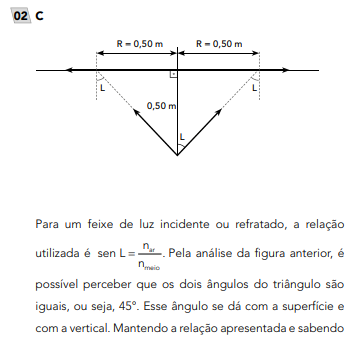 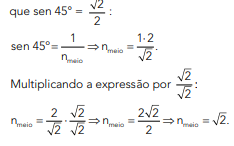 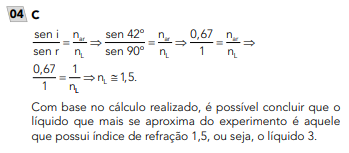 3 – Resolva, como atividade de sala, a questão 07 das atividades propostas da página 43. *Envie foto da atividade realizada para FLY Nunes Moraes. Escreva a matéria, seu nome e seu número em cada página. 5ª AULA :17:05’-18:00’  -  MATEMÁTICA  2   - PROFESSOR FRANCISCO PONTES FRENTE V - AULA 9 – TRIGONOMETRIA IX – Transformação do produto.ETAPAS PARA O DESENVOLVIMENTO DA AULAETAPA 1 – ASSISTA à videoaula, utilizando o link a seguir. Link: https://bit.ly/a9trigonometriaIX Tempo: 8’30”ETAPA 2 – LEIA a teoria na Apostila SAS – p. 66, com informações, VÍDEOS e resumos enviados em tempo real pelo professor para o grupo.Tempo: 10’ETAPA 3 – ATIVIDADE DE SALA PARA ENVIOResolva as questões 1, 2 e 6 - atividades propostas, p. 67.Tempo: 15’*Envie foto das atividades resolvidas para FLAY NUNES MORAES. Escreva a matéria, seu nome e seu número em cada página.RESUMO: O que foi tratado na aula de hoje! 1) As fórmulas de transformação de soma em produto ou fórmulas de Prostaférese (transformação) são de grande utilidade na fatoração de expressões como sen x + sen y, cos x – cos y, sen x + cos x e outras.2) Fórmula de transformação para senos. Partiremos das fórmulas do seno da soma e da diferença de dois arcos para encontrarmos uma expressão para sen x + sen y e para sen x – sen y.ATIVIDADE PARA CASA (Envio para o professor)Link: https://bit.ly/a9trigonometriaIXaovivoTempo: 30’27”Resolva as questões: 1 a 4 (atividades para sala), p. 66 e 67Data da entrega: 29/05/2020 – sexta-feira.6ª AULA:  18 h’-18:55’ -  HISTÓRIA 1 -  PROFESSOR PAULO ALEXANDRINO  AULA 16 - RENASCIMENTO CULTURAL E CIENTÍFICOOrientações Gerais:1º passo: O aluno, deve se conectar ao Google Meet pelo link enviado pelo professor no grupo do whatsapp. Caso não consiga, comunique-se com o coordenador e dê continuidade aos próximos passos.Por meio do uso da ferramenta Google Meet será feita uma exposição sobre o Renascimento Cultural e Científico pelo professor, com uso de aula expositiva e power point.2º passo: Realize as Atividades para Sala 02 e 04, consultando a(s) página(s) 56 do seu livro. 3º passo: Atividade de Casa: Atividades  Propostas:  questões 01, 03 e 05, da(s) página(s) 56 e 57. (OBS: Enviar ao Professor na 1ª aula da semana seguinte).DIA 22 DE MAIO DE 2020 – 3ª SÉRIE EM – TURMA BA CADA SEMANA, VOCÊ GANHA MAIS AUTONOMIA NO ESTUDOS. BOM FINAL DE SEMANA.